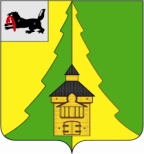 Российская ФедерацияИркутская областьНижнеилимский муниципальный районАДМИНИСТРАЦИЯПОСТАНОВЛЕНИЕот   10.03.2020г.    _№ ___172___г. Железногорск-Илимский«Об утверждении Плана публичных мероприятий на 2020 год, проводимых в рамках Десятилетия детства в  Нижнеилимском районе»    В соответствии с Указом Президента Российской Федерации от 29 мая                  2017 года № 240 «Об объявлении в Российской Федерации Десятилетия детства», распоряжением Губернатора Иркутской области  от 18 февраля 2020 года  № 22-р «Об утверждении Плана публичных мероприятий на 2020  год, проводимых в рамках Десятилетия детства в Иркутской области»,                        статьей 47 Устава муниципального образования «Нижнеилимский район»,  администрация Нижнеилимского  муниципального района: ПОСТАНОВЛЯЕТ:  Утвердить  План публичных  мероприятий на 2020 год,  проводимых в рамках Десятилетия детства  в  Нижнеилимском районе (Приложение).       2. Рекомендовать ответственным исполнителям, указанным в Плане, принять необходимые меры по организации выполнения соответствующих мероприятий в установленные сроки.      3. Настоящее постановление  опубликовать в периодическом печатном издании «Вестник Думы  и администрации Нижнеилимского муниципального района» и разместить на официальном  сайте МО «Нижнеилимский район».      4. Контроль   за исполнением данного  постановления возложить на заместителя мэра по социальной политике Т.К. Пирогову.     И.о. мэра  района                                                    Т.К.ПироговаРассылка: в дело-2, Пироговой Т.К., ДО, ОКСДМ, КДНиЗП, отдел опеки и попечительства граждан по Нижнеилимскому району, «ЦСПСиД», «ЦПДоБПР»,  ОМВД,  «ЗАГС», ДОСААФ, военкомат, главам городских  и сельских поселений, СМИЕ.В.Дубро 
3-02-06                                                                                                                                                                                                           Приложение  к постановлению  администрации Нижнеилимского муниципального района от 10.03.2020г._ № __172__План публичных  мероприятий  в 2020 году, проводимых в рамках Десятилетия детствав  Нижнеилимском районе И.о.  мэра района 	                                                             Т.К.Пирогова№№ п/пНаименование мероприятияСрок исполненияОтветственные исполнители1.Международный День семьи   Май,  июль2020 годаАдминистрация Нижнеилимского муниципального района  (далее – администрация района),  Департамент образования администрации Нижнеилимского муниципального района (далее – ДО), образовательные организации (далее - ОО), дошкольные образовательные учреждения (далее – ДОУ), учреждения дополнительного образования  (далее – УДО), отдел                               по культуре, спорту и делам молодежи администрации Нижнеилимского муниципального района (далее – ОКСДМ), учреждения культуры, комиссия по делам несовершеннолетних и защите их прав администрации района (далее  - КДН и ЗП), администрации городских и сельских поселений района (по согласованию)2.День защиты детей01 июня2020 годаАдминистрация Нижнеилимского муниципального района  (далее – администрация района),  Департамент образования администрации Нижнеилимского муниципального района (далее – ДО), образовательные организации (далее - ОО), дошкольные образовательные учреждения (далее – ДОУ), учреждения дополнительного образования  (далее – УДО), отдел                               по культуре, спорту и делам молодежи администрации Нижнеилимского муниципального района (далее – ОКСДМ), учреждения культуры, комиссия по делам несовершеннолетних и защите их прав администрации района (далее  - КДН и ЗП), администрации городских и сельских поселений района (по согласованию)3.День материНоябрь2020 годаАдминистрация Нижнеилимского муниципального района  (далее – администрация района),  Департамент образования администрации Нижнеилимского муниципального района (далее – ДО), образовательные организации (далее - ОО), дошкольные образовательные учреждения (далее – ДОУ), учреждения дополнительного образования  (далее – УДО), отдел                               по культуре, спорту и делам молодежи администрации Нижнеилимского муниципального района (далее – ОКСДМ), учреждения культуры, комиссия по делам несовершеннолетних и защите их прав администрации района (далее  - КДН и ЗП), администрации городских и сельских поселений района (по согласованию)4.Ёлка мэраДекабрь 2020 годаАдминистрация Нижнеилимского муниципального района  (далее – администрация района),  Департамент образования администрации Нижнеилимского муниципального района (далее – ДО), образовательные организации (далее - ОО), дошкольные образовательные учреждения (далее – ДОУ), учреждения дополнительного образования  (далее – УДО), отдел                               по культуре, спорту и делам молодежи администрации Нижнеилимского муниципального района (далее – ОКСДМ), учреждения культуры, комиссия по делам несовершеннолетних и защите их прав администрации района (далее  - КДН и ЗП), администрации городских и сельских поселений района (по согласованию)5.Районный Форум приемных родителеймарт2020 годаОтдел опеки и попечительства граждан по Нижнеилимскому району                   (далее - органы опеки) (по согласованию), ОГКУ СО «Центр  социальной помощи  семье и детям Нижнеилимского района» (далее – «ЦСПСиД»)                           (по согласованию), ОГКУ СО «Центр  помощи детям, оставшимся                             без попечения родителей, Нижнеилимского района» (далее - «ЦПДоБПР»)                                               (по согласованию)6. Всероссийский  День правовой помощи детям20 ноября 2020 годаДО, ОО, ДОУ, КДН и ЗП, органы опеки (по согласованию),  «ЦСПСиД»                                    (по согласованию), «ЦПДоБПР» (по согласованию), ОМВД России                             по Нижнеилимскому району (по согласованию), ОГКУ «Центр занятости населения Нижнеилимского района»    (по согласованию)7.Районная  военно – спортивная игра «Зарница»по Плану2020 годаОКСДМ, ДО, ОО, учреждения дополнительного образования, ДОСААФ                        (по согласованию), военкомат  (по согласованию)8.Межведомственная   районная профилактическая Акция: По плану 2020 годаАдминистрация района, ДО, ОО, ДОУ, УДО, ОКСДМ, учреждения культуры, КДН и ЗП,  субъекты системы профилактики (по согласованию), общественные организации (по согласованию), администрации городских и сельских поселений  (по согласованию)8.1.«Сохрани ребенку жизнь»Администрация района, ДО, ОО, ДОУ, УДО, ОКСДМ, учреждения культуры, КДН и ЗП,  субъекты системы профилактики (по согласованию), общественные организации (по согласованию), администрации городских и сельских поселений  (по согласованию)8.2.«Каждого ребенка за парту»Администрация района, ДО, ОО, ДОУ, УДО, ОКСДМ, учреждения культуры, КДН и ЗП,  субъекты системы профилактики (по согласованию), общественные организации (по согласованию), администрации городских и сельских поселений  (по согласованию)8.3.«Будущее в твоих руках»Администрация района, ДО, ОО, ДОУ, УДО, ОКСДМ, учреждения культуры, КДН и ЗП,  субъекты системы профилактики (по согласованию), общественные организации (по согласованию), администрации городских и сельских поселений  (по согласованию)8.4.«Безопасность детства»Администрация района, ДО, ОО, ДОУ, УДО, ОКСДМ, учреждения культуры, КДН и ЗП,  субъекты системы профилактики (по согласованию), общественные организации (по согласованию), администрации городских и сельских поселений  (по согласованию)9.Районный фестиваль «Байкальская звезда - 2020»Март2020 годаАдминистрация района, ДО, ОО, ДОУ,  УДО, ОКСДМ, учреждения культуры,    органы опеки (по согласованию), «ЦСПСиД» (по согласованию),   «ЦПДоБПР»  (по согласованию), администрации городских и сельских поселений (по согласованию), общественные организации (по согласованию)               10.Районный конкурс «Почетная семья»Апрель 2020 годаАдминистрация района, ДО, ОО, ДОУ,  УДО, ОКСДМ, учреждения культуры,   ЗАГС (по согласованию), органы опеки (по согласованию), «ЦСПСиД»                   (по согласованию),   «ЦПДоБПР»  (по согласованию), администрации городских и сельских поселений (по согласованию), общественные организации (по согласованию)                11.Районный фотоконкурс«А я с папой…»Март- апрель 2020 годаАдминистрация района, ДО, ОО, ДОУ,  УДО, ОКСДМ, учреждения культуры,    (по согласованию), общественные организации (по согласованию)                12.Районный конкурс «Подари ребенку семью» среди замещающих семейНоябрь -декабрь 2020 годаАдминистрация района, органы опеки (по согласованию), «ЦСПСиД»                       (по согласованию),   «ЦПДоБПР»  (по согласованию), администрации городских и сельских поселений (по согласованию)                 